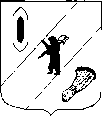 АДМИНИСТРАЦИЯ  ГАВРИЛОВ-ЯМСКОГОМУНИЦИПАЛЬНОГО  РАЙОНАПОСТАНОВЛЕНИЕ07.07.2020 № 501О внесении изменений в постановление Администрации Гаврилов-Ямскогомуниципального района от 23.10.2018 № 1180В соответствии с постановлением Администрации Гаврилов-Ямского муниципального района от 04.08.2017 №817 «Об утверждении Порядка разработки, реализации и оценки эффективности муниципальных программ Гаврилов-Ямского муниципального района», с требованиями статьи 179 Бюджетного кодекса РФ,  руководствуясь статьёй  26 Устава Гаврилов-Ямского муниципального района Ярославской области,АДМИНИСТРАЦИЯ МУНИЦИПАЛЬНОГО РАЙОНА ПОСТАНОВЛЯЕТ:1. Внести в Перечень муниципальных программ Гаврилов-Ямского муниципального района, утвержденный постановлением  Администрации Гаврилов-Ямского муниципального района от 23.10.2018 № 1180 изменения согласно приложению (Приложение).2.  Контроль за исполнением постановления возложить на заместителя Главы Администрации муниципального района Шабарову В.Н.3. Постановление разместить на официальном сайте Администрации       Гаврилов-Ямского муниципального района. 4.   Постановление вступает в силу с момента подписания.И.о. Главы Администрациимуниципального района                                                                    А.А. ЗабаевПриложение к постановлению Администрации Гаврилов-Ямскогомуниципального районаот 07.07.2020 № 501Изменения, вносимые в Перечень муниципальных программ Гаврилов-Ямского муниципального района:Дополнить раздел «Муниципальные программы, реализуемые с 2021 года» пунктом следующего содержания:Муниципальные программы, реализуемые с 2021 годаМуниципальные программы, реализуемые с 2021 годаМуниципальные программы, реализуемые с 2021 годаМуниципальные программы, реализуемые с 2021 годаМуниципальные программы, реализуемые с 2021 годаМуниципальные программы, реализуемые с 2021 года1924Развитие дорожного хозяйства и транспорта в Гаврилов-Ямском муниципальном районеУЖКХ,КСиП УЖКХ,КСиПМЦП «Развитие сети авто-мобильных дорог общего пользования местного значения на территории Гаврилов-Ямского муниципального района» на 2021-2025 годы1924Развитие дорожного хозяйства и транспорта в Гаврилов-Ямском муниципальном районеУЖКХ,КСиП УЖКХ,КСиПМЦП «Развитие автомобильного пассажирского транспорта общего пользования на территории Гаврилов-Ямского муниципального района» на 2021-2025 годы1924Развитие дорожного хозяйства и транспорта в Гаврилов-Ямском муниципальном районеУЖКХ,КСиП УЖКХ,КСиПМЦП «Развитие сети авто-мобильных дорог общего пользования местного значения Гаврилов-Ямского муниципального района» на 2021-2025 годы